BOLYGÓKA Naprendszert 8 bolygó alkotja, ebből négy belső bolygóként ismert: a Merkúr, a Vénusz, a Mars és a Föld. A külső bolygók a Jupiter, Szaturnusz, Uránusz és Neptunusz. Van egy törpebolygó, a Plútó, amit korábban külső bolygónak tekintettekÍrd a képre a bolygók neveit!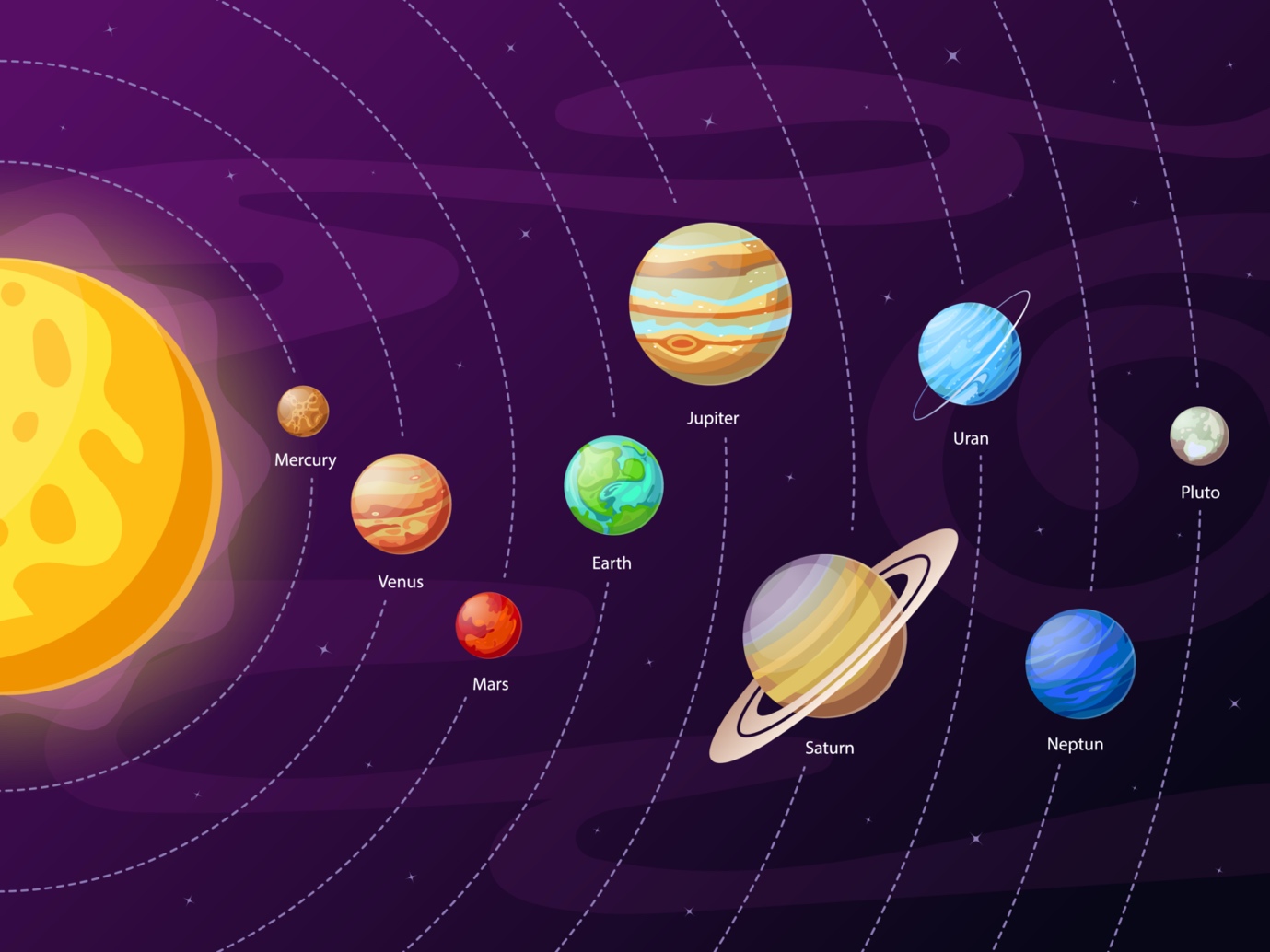 